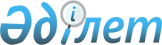 Мәслихаттың 2015 жылғы 7 сәуірдегі № 269 "Пайдаланылмайтын ауыл шаруашылығы мақсатындағы жерлерге жер салығының базалық мөлшерлемелерін және бірыңғай жер салығының мөлшерлемелерін жоғарылату туралы" шешіміне өзгеріс енгізу туралы
					
			Күшін жойған
			
			
		
					Қостанай облысы Алтынсарин ауданы мәслихатының 2016 жылғы 17 мамырдағы № 26 шешімі. Қостанай облысының Әділет департаментінде 2016 жылғы 17 маусымда № 6476 болып тіркелді. Күші жойылды - Қостанай облысы Алтынсарин ауданы мәслихатының 2018 жылғы 18 маусымдағы № 182 шешімімен
      Ескерту. Күші жойылды - Қостанай облысы Алтынсарин ауданы мәслихатының 18.06.2018 № 182 шешімімен (алғашқы ресми жарияланған күннен күнтізбелік он күн өткен соң қолданысқа енгізіледі).
      "Қазақстан Республикасындағы жергілікті мемлекеттік басқару және өзін-өзі басқару туралы" 2001 жылғы 23 қаңтардағы Қазақстан Республикасы Заңының 6-бабына сәйкес, Алтынсарин аудандық мәслихаты ШЕШІМ ҚАБЫЛДАДЫ:      
      1. Аудандық мәслихаттың 2015 жылғы 7 сәуірдегі № 269 "Пайдаланылмайтын ауыл шаруашылығы мақсатындағы жерлерге жер салығының базалық мөлшерлемелерін және бірыңғай жер салығының мөлшерлемелерін жоғарылату туралы" шешіміне (Нормативтік құқықтық актілерді мемлекеттік тіркеу тізілімінде № 5579 тіркелген, 2015 жылғы 15 мамырдағы "Таза бұлақ Чистый родник" газетінде жарияланған) мынадай өзгеріс енгізілсін:
      көрсетілген шешімнің кіріспесі мынадай редакцияда жазылсын:
      "Салық және бюджетке төленетін басқа да міндетті төлемдер туралы" (Салық кодексі) 2008 жылғы 10 желтоқсандағы Қазақстан Республикасы Кодексі 386 бабының 5-тармағына, 387 бабының 1-тармағына, 444 бабының 1-тармағына сәйкес".
      2. Осы шешім алғашқы ресми жарияланған күнінен кейін күнтізбелік он күн өткен соң қолданысқа енгізіледі.
      "Алтынсарин ауданы әкімдігінің 
      жер қатынастары бөлімі"
      мемлекеттік мекемесі
      _________________ Е. Самидосов
      2016 жыл 17 мамыр
      Қазақстан Республикасы қаржы 
      Министрлігінің мемлекеттік кірістер 
      комитеті Қостанай облысы бойынша 
      мемлекеттік кірістер Департаментінің 
      Алтынсарин ауданы бойынша 
      мемлекеттік кірістер басқармасы
      ___________________ Ш. Муканова
      2016 жыл 17 мамыр
					© 2012. Қазақстан Республикасы Әділет министрлігінің «Қазақстан Республикасының Заңнама және құқықтық ақпарат институты» ШЖҚ РМК
				
      Сессия төрағасы

К. Сарбасов

      Алтынсарин аудандық
мәслихатының хатшысы

Б. Есмуханов
